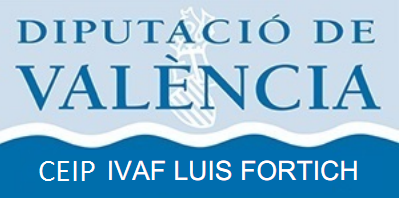 INICIO DE CURSO. EDUCACIÓN INFANTIL. CLASE DE 2 AÑOS.Curso 2022-2023HORARIO Septiembre y junio: Solo mañanas: Entrada entre 9:00h.Salida a las 12:50Durante la primera semana del curso se llevará a cabo un plan de adaptación progresiva, la tutora se encargará de informar a las familias.Durante el curso: (Octubre a Mayo): Mañanas:Entrada a las 9:00h.Salida a las 12:00h. Tardes: Entrada a las 14:45 h. Salida a las 16:00 h.La tutora informará por dónde será la entrada.La clase de 2 años saldrá 5 minutos antes que el resto de los alumnos para facilitar su recogida. Se ruega puntualidad por el bien de su hijo/a. No se entregará ningún niño a nadie que no haya sido previamente autorizado por los padres. ROPA Y OBJETOS PERSONALES Deben llevar ropa cómoda y apropiada para cambiarles el pañal con facilidad. Según acuerdo del consejo escolar, es obligatorio que los niños vengan con pantalón de chándal corto o largo según la época del año. No traer nunca pantalones con cinturón, vaqueros, petos…Los zapatos con velcro. ES MUY IMPORTANTE QUE TODOS LOS OBJETOS PERSONALES ESTÉN MARCADOS CON EL NOMBRE DEL NIÑO. Los niños no siempre identifican su ropa y puede perderse o intercambiarse sin intencionalidad. Y ADEMÁS LAS CHAQUETAS, BABEROS,… DEBEN LLEVAR UNA CINTA PARA PODER COLGARLOS. Necesitan traer: - Un cambio completo de ropa, incluyendo calcetines, para dejar en el colegio. - Un paquete de toallitas húmedas. - Una caja de pañuelos de papel. - Una botella de agua reutilizable, con el nombre puesto, que se llevarán cada día a casa.- Un saquito o bolsita con su nombre para el almuerzo.- 5 pechitos o baberos marcados con su nombre para toda la semana. Cada día se enviará el usado a lavar a casa. - Una mochila cómoda y sin ruedas apropiada a la edad del niño. Los niños que se queden a comer, traerán una sábana ajustable tipo cuna que se llevarán cada viernes para lavar. Además traerán una mantita, siempre con el nombre puesto. ENFERMEDADES Los niños con fiebre, diarrea, vómito persistente, parásitos o enfermedades contagiosas no deben asistir al colegio hasta que no esté controlada la enfermedad. Atención a los medicamentos, si el niño/a tiene que tomar alguno, deben ajustar los horarios para que los tome en casa. En el colegio, por norma general, no se da ninguna medicina. ALIMENTACIÓN Deben traer un pequeño almuerzo que tomarán sobre las 10,30 h (procurad que sea variado y que no incluya bollería industrial). Los miércoles y viernes continuamos con la campaña “el almuerzo es fruta”. En caso de tener alergia o intolerancia a algún alimento, deben notificarlo al centro y traer el correspondiente justificante médico.COMEDOR En casa deben acostumbrar a los niños a comer de todo, puesto que los menús del colegio están compuestos de todo tipo de alimentos: arroces, legumbres, pasta, verduras, carnes, pescados, frutas… Mensualmente se facilitará el menú del comedor del colegio, elaborado respetando las necesidades propias de cada edad. Los niños que necesiten tomar comida de régimen (justificándolo) deben comunicarlo con anterioridad. MATERIAL ESCOLAR Para comprar el material que necesitan para las distintas actividades, cada alumno/a debe traer la cantidad de 50 euros para todo el curso escolar. Gracias por su colaboración y un saludo. Equipo de Educación Infantil